Sensible Wine Services Ltd Unit 10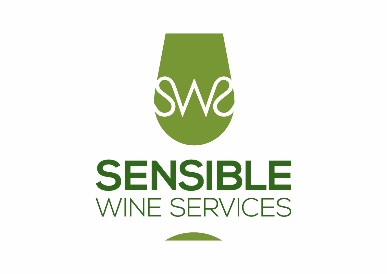 Dana Trading Estate Transfesa RoadPaddock Wood Kent TN12 6UTsam@sensiblewine.comTel: 01622 832640SWS Event ChargesOrdering:	Orders will be processed after the return of this page signed by the hirer.Signature implies full acceptance of all terms and conditionsInvoicing:	All costs are ex-VAT. Terms payment net.Details of your Event:Signature:…………………………….NB: Any parking tickets obtained whilst delivering will be charged onStaffChargesQuantityTasting event package (includes receipt of wine, collation, delivery, set up/breakdown and 3 staff for the tasting) London area only£135 per exhibitor/tableCompetition event package (includes receipt of wine, unpacking, checking, flighting, delivery, set up/breakdown and returning stock)£POAEvent set-upFrom£350 per dayEvent manager£350 per dayEvent staff (Normal day 8am-6pm)£300 per dayEvent staff (outside 8am-6pm is charged extra per hour or part of)£35 per hour per personStock counts£35 per hourAdditional storage (for months with no events additional storage will be charged)£40 per pallet per monthAccommodation (where needed N.B may be required for longer days in London)£130 per person pernightMileage (car/van)£0.75p per mileEvent pallet delivery£POAEvent pallet collection£POA